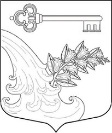 АДМИНИСТРАЦИЯ УЛЬЯНОВСКОГО ГОРОДСКОГО ПОСЕЛЕНИЯ ТОСНЕНСКОГО РАЙОНА ЛЕНИНГРАДСКОЙ ОБЛАСТИРАСПОРЯЖЕНИЕОб утверждении паспорта налоговых расходов Ульяновского городского поселения Тосненского района Ленинградскойобласти за 2023 год  В соответствии со статьей 174.3 Бюджетного кодекса Российской Федерации и постановлением администрации Ульяновского городского поселения Тосненского района Ленинградской области от 25.01.2021 № 22 «Об утверждении Порядка формирования перечня налоговых расходов, правил формирования информации о нормативных, целевых и фискальных характеристиках налоговых расходов и порядка оценки эффективности налоговых расходов Ульяновского городского поселения Тосненского района Ленинградской области»РАСПОРЯЖАЮСЬ:              1.  Утвердить паспорт налоговых расходов Ульяновского городского поселения Тосненского муниципального района Ленинградской области на 2023 год (приложение).2. Разместить настоящее распоряжение на официальном сайте администрации Ульяновского городского поселения Тосненского района Ленинградской области.3. Контроль за исполнением распоряжения оставляю за собой.Глава администрации	                                                            К.И. Камалетдинов15.11.202348            Приложение                                                                                                                                                                                     к распоряжению администрации          Ульяновского городского поселения                                                                                                                     Тосненского района          Ленинградской области          от 15.11.2023 № 48            Приложение                                                                                                                                                                                     к распоряжению администрации          Ульяновского городского поселения                                                                                                                     Тосненского района          Ленинградской области          от 15.11.2023 № 48            Приложение                                                                                                                                                                                     к распоряжению администрации          Ульяновского городского поселения                                                                                                                     Тосненского района          Ленинградской области          от 15.11.2023 № 48Паспорт           налоговых расходов Ульяновского городского поселения Тосненского района Ленинградской области                                                                                           на 2023 годПаспорт           налоговых расходов Ульяновского городского поселения Тосненского района Ленинградской области                                                                                           на 2023 годПаспорт           налоговых расходов Ульяновского городского поселения Тосненского района Ленинградской области                                                                                           на 2023 год1Наименование налога, по которому предусматривается налоговая льготаЗемельный налог2Реквизиты нормативного правового акта, устанавливающего налоговую льготуРешение совета депутатов четвертого созыва Ульяновского городского поселения Тосненского района Ленинградской области от 19.11.2019 № 15 «Об установлении земельного налога на территории Ульяновского городского поселения Тосненского района Ленинградской области» (в ред. от 26.04.2022 № 111, от 27.09.2022 № 123, от 05.07.2023 № 143)3Условие предоставления налоговой льготыОсвобождаются от налогообложения4Целевая категория налогоплательщиков1.  Муниципальные учреждения, финансируемые из бюджета муниципального образования Тосненский район Ленинградской области2.  Муниципальные учреждения, финансируемые из бюджета Ульяновского городского поселения Тосненского района Ленинградской области3.  Органы местного самоуправления, за земли, предоставляемые для обеспечения их деятельности5Дата начала действия предоставленной налоговой льготы01.01.20206Дата прекращения действия налоговой льготыНе установлено7Целевая категория налогового расходатехнический налоговый расход8Цели предоставления налоговой льготыуменьшение расходов плательщиков, воспользовавшихся льготами, финансовое обеспечение которых осуществляется в полном объеме или частично за счет местного бюджета9Наименование муниципальной программы, структурных элементов муниципальных программ и (или) целей социально-экономической политики, не относящихся к муниципальным программам ** для стимулирующих налоговых расходов10Показатели достижения целей муниципальной программы и (или) социально-экономической политики** для стимулирующих налоговых расходов11Значения показателей достижения целей муниципальной программы и (или) социально-экономической политики** для стимулирующих налоговых расходов12Прогнозные (оценочные) значения показателей достижения целей муниципальной программы и(или) социально-экономической политики на текущий финансовый год, на очередной финансовый год и на плановый год** для стимулирующих налоговых расходов13Объем налоговых льгот за отчетный финансовый год (тыс. руб.) – 2022 год4 16614Общая численность плательщиков налога в отчетном финансовом году (ед.) – 2022 год5115Численность плательщиков налога, воспользовавшихся льготой (ед.) – 2022 год616Базовый объем налогов, задекларированных для уплаты (тыс. руб.) – 2022 год12 24917Объем налогов, задекларированных для уплаты за пять лет, предшествующих отчетному финансовому году (тыс. руб.)51 16418Объем налоговых льгот (тыс. руб.)  на 2023 год (ПРОЕКТ)4 166